Location: The DI Center, 40 East McDermott Avenue, Allen, TX  75005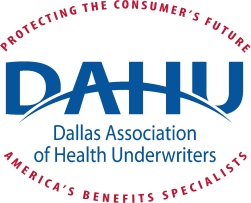    Meeting Time:  9:00am - 11:00amCall In Teleconference Number: (605) 475-4855 – Access Code 960444#.  Host Pin is 7331. Please Note: Two teleconference call-ins allowable during the term July 2018-June 2019, 4 maximum allowable board meeting absences July 2018-June 2019 (calls don’t count as absence)March 1, 2019 Board Meeting MinutesCall to order:	__9:02_amRoll Call:Old Business:Approve February 2019  Board Minutes Motion By:		Donna McCright	2nd  By:		Tamela Southan		In Favor:			All		Discussion:		Correction to Compliance Day Income to $8443	Opposed:			None		Abstentions:		None		Motion Carried:		Yes		Approval of November 2018 Financials Motion By:		Donna McCright	2nd  By:		Tamela Southan		In Favor:			All		Discussion:			None		Opposed:			None		Abstentions:		None		Motion Carried:		Yes		Approval of December 2018 Financials Motion By:		Donna McCright	2nd  By:		Jay Huminsky		In Favor:			All		Discussion:			None		Opposed:			None		Abstentions:		None		Motion Carried:		Yes		Approval of January 2019  Financials Motion By:		Donna McCright	2nd  By:		Jay Huminsky		In Favor:			All		Discussion:			None		Opposed:			None		Abstentions:		None		Motion Carried:		Yes		Monthly Membership Meeting was held on February 20, 2019 at Prestonwood Country Club.  The program was a panel discussion on Association Health Plans:  Can They Make A Difference?   (CE # 114707).  Panelists included Debbie Gilbert, Innovative Insurance Solutions; Jay Huminsky RHU, HUB International; Jennifer Stanley, Esquire, MMA; and RaDonna Hassel, CEO Grapevine Chamber of Commerce.  Ed Oleksiak, JD, Sr. VP for Holmes Murphy was the moderator.   There were 152 in attendance.Old Business:	b.	c.d.e.Recommendation that Debbie Gilbert be reimbursed for Cap Conference for allocated funds since she replaced Cliff as  Legislative Co-Chair.Motion By:		Donna McCright	2nd  By:		Jay Huminsky		In Favor:			4		Discussion:	attendance issues – board and leg calls			Opposed:			9		Abstentions:		None		Motion Carried:		No		New Business:b.c.d.e.f.g.g.Nominate Candidate for Hollis  AwardMotion By:		Mary Lou Hudman	2nd  By:		Jacqueline St. Hilaire	In Favor:			All		Discussion:			None		Opposed:			None		Abstentions:		None		Motion Carried:		Yes		Board Discussion: Reports President –Steve Neuner __________		____________________________________President Elect – Tamela Southan _______								Vice President – Jennifer Stanley ___________							Treasurer – David Weber										Secretary – Mary Boggs______									Immediate Past President Jay Huminsky_Need Nomination Committee for Executive Board.  Let Jay know if interested in moving up.  Board Recommendations due in May, published 30 days prior___							Membership – Donna McCright / Suzanne Crim							Retention –Karen Burkholder 								Professional Development – Don Cooper/Rita Rolf____						Public Service – Mary Lou Hudman	Received $214 from Little Red Socks in February.  Linen drive for Operation Once in a Lifetime in April  							Legislative (State) – Cliff Kammerdiener / Debbie Gilbert	DATC awesome – good meetings	Legislative (Fed.) – Taylor Kirkhart_____________________					Sponsorship – Eva Boucher / Jamy Parker _Budget of $6300; have $6600.  Rogers sent $3K for website; new sponsor Aliera for Newsletter until July___						Media – Bret Brummitt_Facebook group down to 213.  Don asked Bret to promote Symposium on Linked In page_____									HUPAC/TAHUPAC –  Liz Patterson / Carolyn Goodwin______					Awards –  Doris Waller										Newsletter/Communication- Jenna Wood 								At Large –__________________________________________________________Trustee – Andra Grava										Trustee – Jacqueline St. Hilaire									Trustee – Carolyn Goodwin _______________________________________________________Trustee – Ed Oleksiak____________________________________________________________Deliverables/Action Items:Next Board Meeting: Friday, April 5, 2019.Meeting Adjourned at: ____10:49 am____________________________________President:                            √     Steve NeunerMembership co-chair:         √      Donna McCright   President Elect:                   √    Tamela Southan   Membership co-chair:                  Suzanne CrimVice President:                          Jennifer StanleyMembership Retention:       √     Karen BurkholderTreasurer:                             √    David WeberProfessional Development:   √    Don CooperSecretary:                                √     Mary BoggsProfessional Dev. Co-Chair:     √  Rita RolfPast President:                        √    Jay HuminskyPublic Service:                          √   Mary Lou HudmanAwards:                                         Doris WallerSponsorship:                            √    Eva Boucher  Communications/Newsletter:  √P  Jenna WoodSponsorship co-chair:             √    Jamy Parker               HUPAC/TAHUPAC:                      Liz Patterson  HUPAC/TAHUPAC co-chair:      Carolyn Goodwin  Trustee:                                        Carolyn GoodwinLegislation Federal:                 √  Taylor KirkhartTrustee:                                        Andra GravaLegislation State:                √P  Cliff KammerdienerTrustee:                                 √P  Jacqueline St. HilaireLegislation State Co-Chair:      Debbie GilbertTrustee:                                        Ed OleksiakMedia:                                     √   Bret BrummittJanuary Compliance Day Income - $8443, Expenses - $3395, Profit - $5048 – confirmed.  To update February minutes.February AHP Panel -RecapPCC charged $500 for platform, not in contract.  David to investigate charges.  Comments were:  Good Job; some felt not much newer information; problem with UHC being mentioned; Humor from Jay was fun; points about age rates – younger is cheaper.March SymposiumJohn Hickman will go into depth on AHP & HRA’s.  4 Hours CE approved.  (15) $100 bills to be given to new members.  Booth for NAHU Value – promote Designations.  Rita to get with Jenna to promote.  Use e-blasts – wants to look at other systems (Constant Contact, etc.)   What we are using is not working very well.  Eva & Rita working on bags/ nametags (get from Donna/Suzanne).  Need 4 to help with Registration.  Expect @ $10k profit.  Change Board Meeting DateSteve not here in May – but President Elect can take over.  No need to change date.CAPCON - ReimbursementP&P says reimbursement is for President, President Elect, and Legislative Chairs.  Cliff was not able to attend –  Debbie Gilbert took his place.Attendance Monthly Meetings – concern for topics drawing attendance:Upcoming programs:  April – Medicare & Group (consequences); May – Disability panel;  June –  Rusty Rice, NAHU State of Union, DAHU Awards & Board Initiation;  July - Tax Strategies ; August – Legislative Day.  Have to change June meeting as it should be the Awards and Board Initiation.  New Board takes over on July 1.Recap of CAPCON - AttendeesSteve Neuner, Tamela Southan, Taylor Kirkhart, Doris Waller, Ed Oleksiak, Debbie Gilbert,Paula Harrington, Reed Rasmussen attended.  Taylor said productive meetings with congress people – freshmen; need Dems on board; talking points included 40 hour work week, individual market, Medicare.Revenue Opportunities/Website AdvertisingEva will head committee – not met yet.  Will do so after Symposium.  Look at livestream technology.  Steve to check on new member (?)Website Update - JennaHas not met with Derek yet, will give update via email.Golf Tournament/Special Event Committee to set dates – Postponed - JenniferMeeting after the board meeting to discuss optionsBoard’s Triple Crown and Awards – Doris Waller Doris absent, but Donna said all eligible board members have been assigned new members.  Can use new members joining at  Symposium.PAC - Carolyn Goodwin Carolyn absent.  Suggested Carolyn do presentation during Rapid Fire at SymposiumHollis Award –Steve and Jennifer working on info to submit candidate – will get prior info from Carolyn.  Tamela and Donna to write recommendation letters.NameTasksDavidInvestigate $500 PCC charge for platformEvaRevenue Opportunities/Website Advertising committeeJayNomination Committee